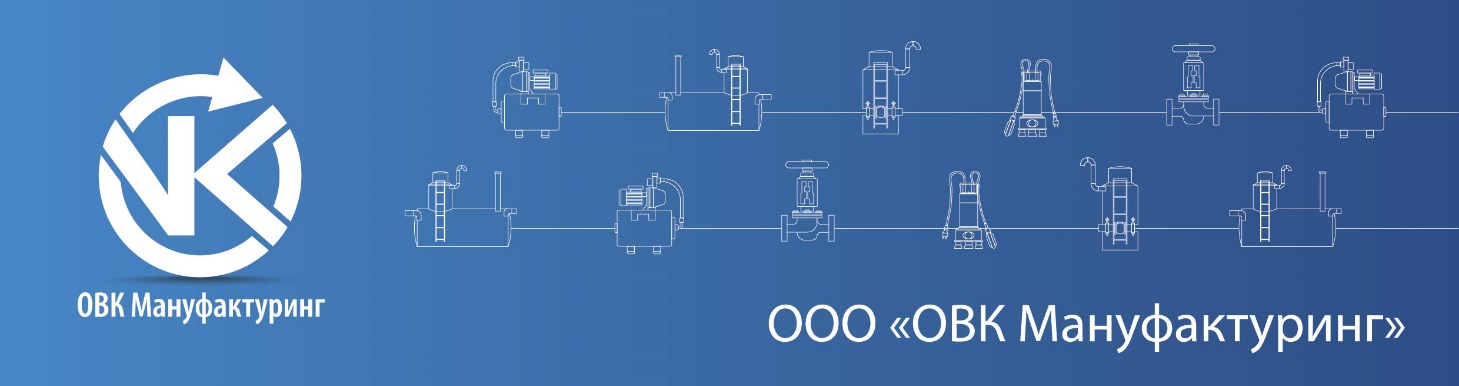 ОПРОСНЫЙ ЛИСТна подбор накопительной емкостиОСНОВНЫЕ ХАРАКТЕРИСТИКИДОПОЛНИТЕЛЬНЫЕ СВЕДЕНИЯПросьба опросный лист отправить на эл. почту info@i-ovk.ru.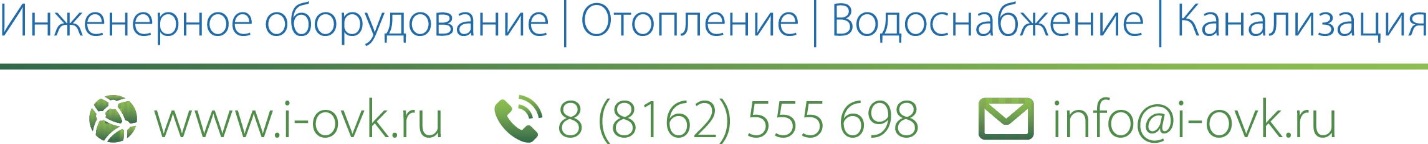 ОбъектЗаказчикКонтактное лицоТелефон, e-mail№ п.п.НаименованиеПоказатель1Объем емкости, м32Расположение, вертикальное или горизонтальное3Установка емкости: наземная, подземная, в помещении4Тип жидкости5Максимальная температура жидкости6Глубина заложения подводящего трубопровода, мм7Диаметр подводящего трубопровода внутр./внешний, мм8Утепление корпусаФИО, подпись